Lenguaje verbalTransición 	IIConciencia fonológica IIActividad 4:Observa los integrantes de ésta familia y descubre quiénes son. Da un aplauso por cada sílaba y luego píntalos.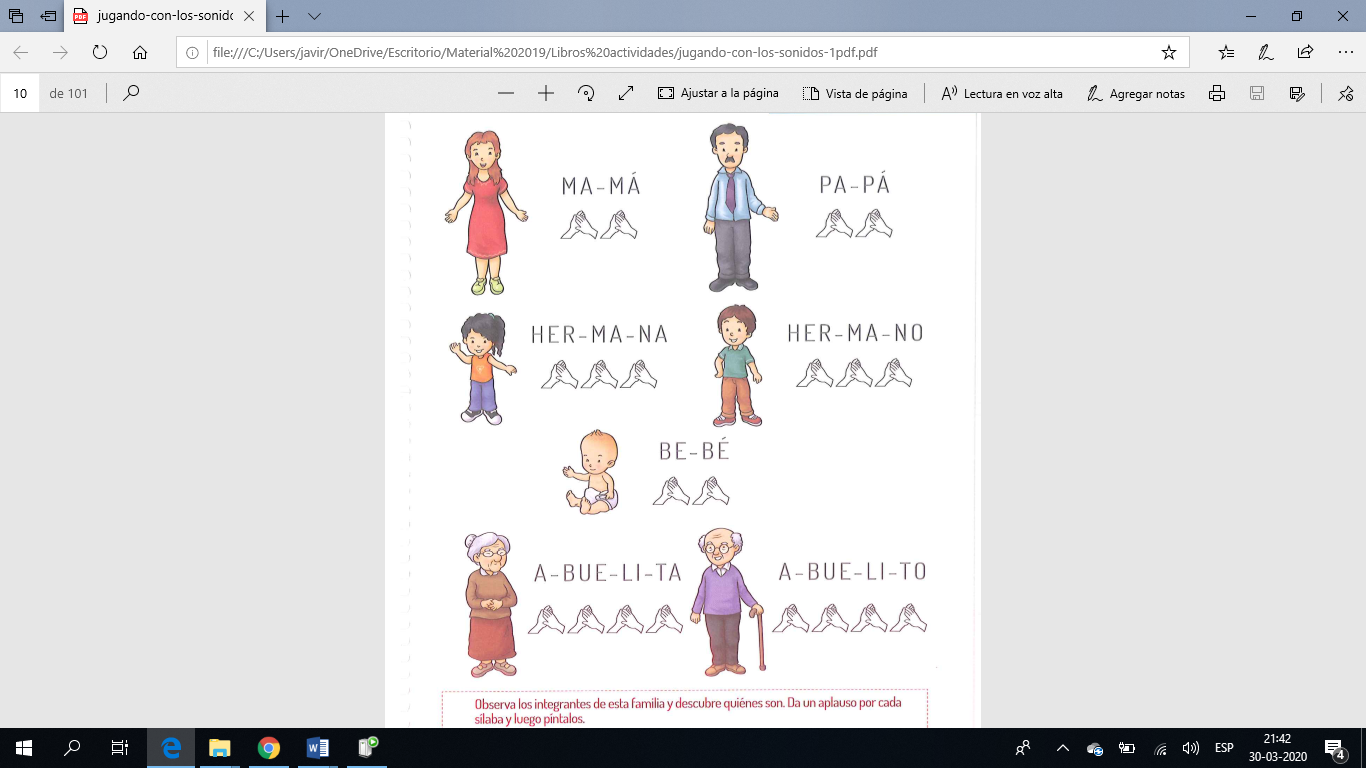 Actividad complementaria:¿Quiénes forman parte de tu familia? Márcalos con una cruz. Actividad 5:Indicar el nombre de cada parte del cuerpo. Motiva al estudiante a repetir  el nombre de cada parte del cuerpo, dando un aplauso por cada sílaba (puede dar un salto o zapatear por cada sílaba).Guíalo para que cuente la cantidad de sílabas de cada palabra.Luego pídale que pinte cada parte de la imagen asociada a cada sílaba que tenga la palabra. 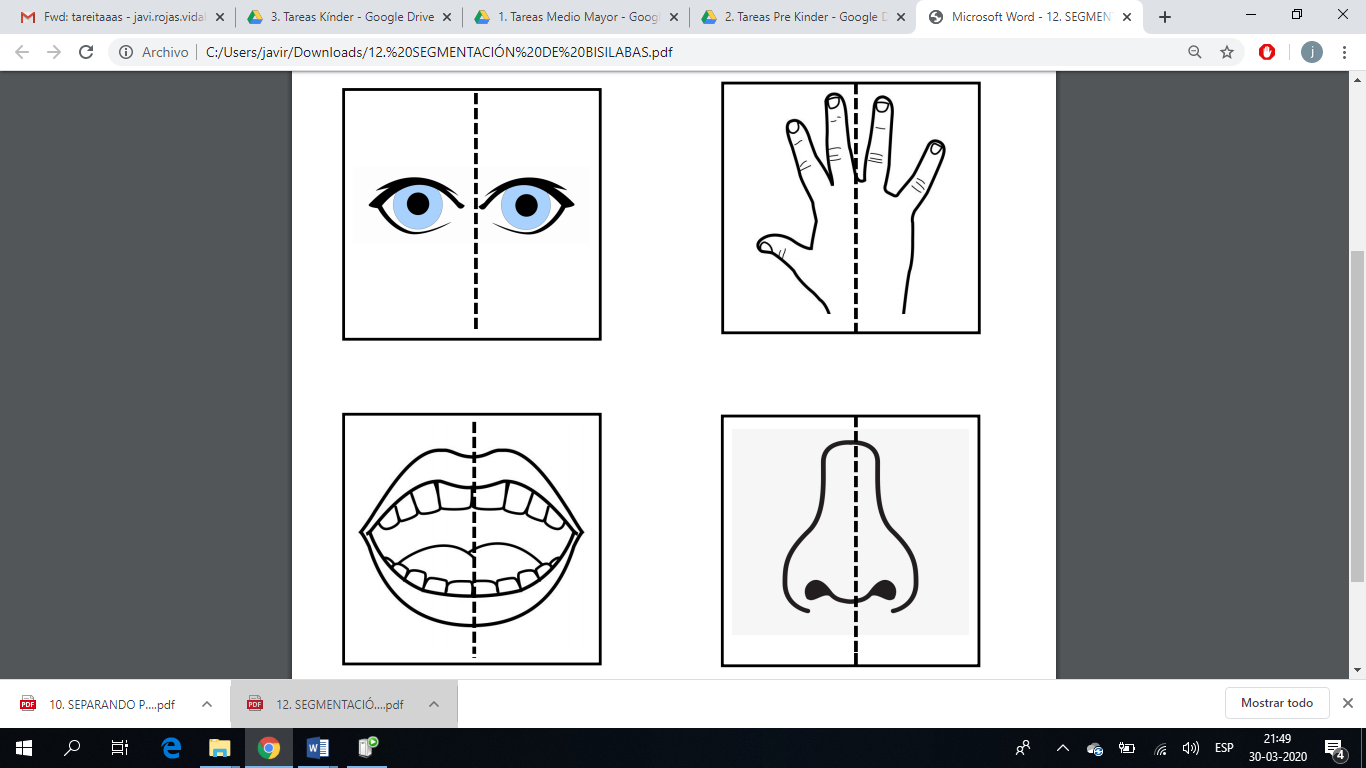 Actividad complementaria: ¿Conoces otras partes del cuerpo? Nómbralas.Actividad 6:Indicar el nombre de cada objeto al niño/a.Luego guie al estudiante a repita el nombre de cada uno de los elemento, dando un aplauso por cada sílaba (puede dar un salto o zapatear por cada sílaba).Contar cantidad de sílabas de cada palabra. Luego pídale al estudiante  que pinte un carrito por cada sílaba que tenga la palabra. 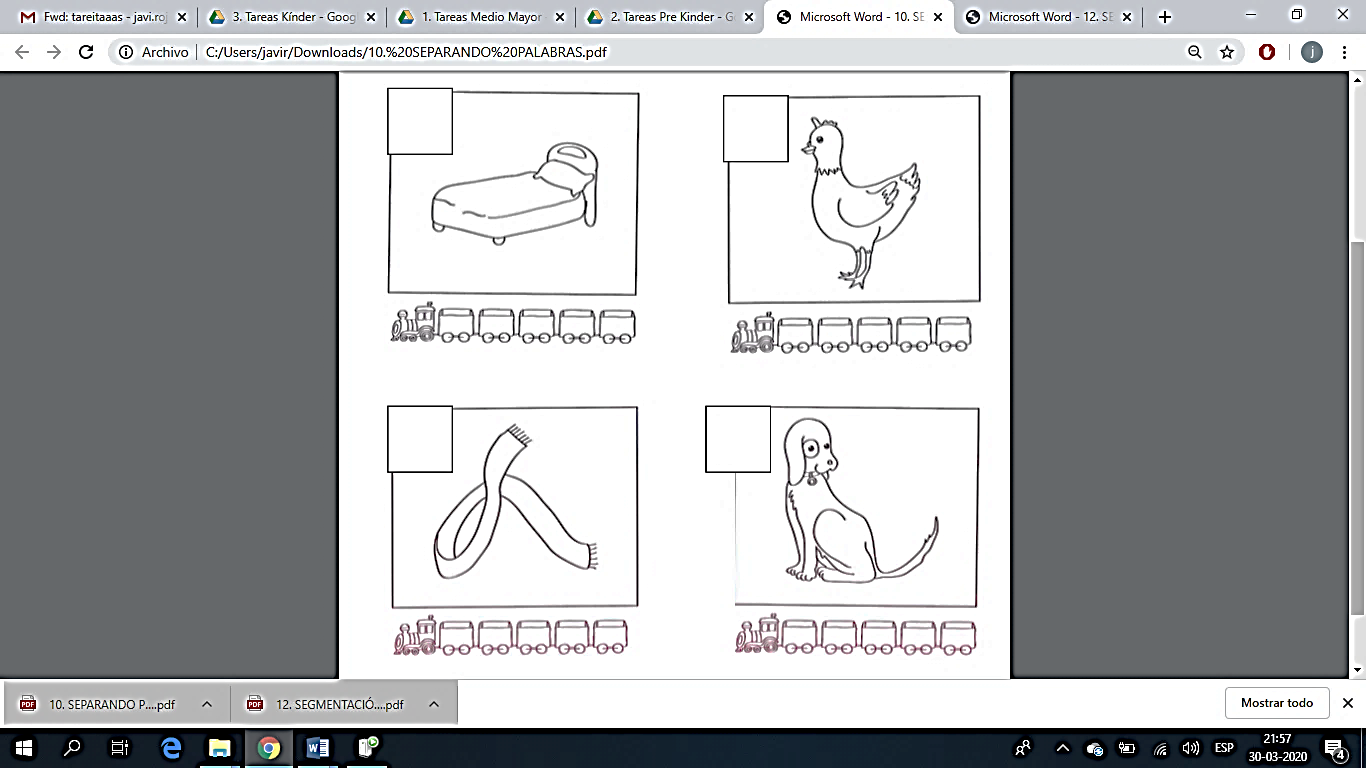 NombreNivelFecha _________/____/ 20200A  3.  Descubrir en contextos lúdicos, atributos fonológicos de palabras conocidas, tales como conteo de palabras, segmentación y conteo de sílabas, identificación de sonidos finales e iniciales.